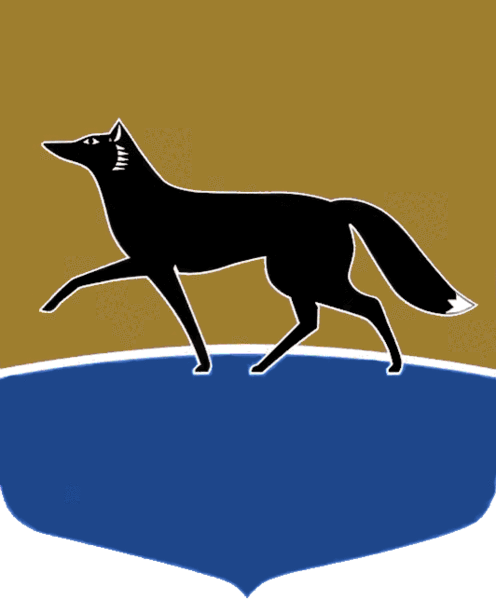 Принято Думой города 31 августа 2023 года№ 402-VII ДГО выплате премии за выполнение особо важного и сложного задания лицам, замещающим муниципальные должности муниципального образования городской округ СургутВ соответствии с постановлением Правительства Ханты-Мансийского автономного округа – Югры от 20.07.2023 № 354-п «О распределении дотаций бюджетам муниципальных районов и городских округов Ханты-Мансийского автономного округа – Югры для финансового обеспечения расходных обязательств муниципальных образований Ханты-Мансийского автономного округа – Югры на цели поощрения муниципальных управленческих команд 
в 2023 году», решением Думы города от 23.01.2023 № 269-VII ДГ 
«О Положении о размерах и порядке выплаты денежного содержания лицам, замещающим муниципальные должности органов местного самоуправления муниципального образования городской округ Сургут Ханты-Мансийского автономного округа – Югры» Дума города РЕШИЛА: Выплатить премию за выполнение особо важного и сложного задания лицам, замещающим муниципальные должности Главы города Сургута, Председателя Контрольно-счетной палаты города Сургута, в размере 
по 14 971 рублю с учётом районного коэффициента и процентной надбавки 
за работу в районах Крайнего Севера и приравненных к ним местностях.Председатель Думы города						 	М.Н. Слепов«31» августа 2023 г.